وضعيّـة :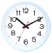 الوضعيّات التّعليميّة التّعلّميّة :التّقويم :الانطــلاق03أتهيّأ : لجان يزيد نشاطها في الظّروف الاستثنائيّة كالحروب والكوارث الطّبيعيّة فتزود المنكوبين أو المتضرّرين بما يحتاجونه من أدوية وأغطية وإعانات غذائيّة ومادية مختلفة هل تعرفون بعضها ؟ ج : الهلال والصّليب الأحمرين الدّوليين . مسموعنا اليوم يعرّفنا أكثر بهذه اللّجان ، فاستعينوا بأقلامكم لتبيّنوا أدوارهما وأبرز معطيات النّص . تشخيصي :  ينصت باهتمام ليتعرّف على الموضوع .بناء التّعلّمات0305020315030202الوضعيّة الجزئيّة الأولى :  القراءة النّموذجيّة الأولى : لنصّ " من لجان الإغاثة " .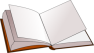 تؤدّى بتأنّ وهدوء وبتمثيل للمعاني .قراءة النّص المنطوق من طرف الأستاذ ، وفي أثناء ذلك يجب المحافظة على التّواصل البصريّ بينه وبين متعلّميه ، ويهيّء الأستاذ الظّروف المثاليّة للاستماع . مناقشة لاستخراج الفكرة العامة : انقل الجدول على كرّاسك ، واملأه بما يناسب ، ثم اعتمد عليه لاستنباط فكرة عامة . التّضامن وإن تعدّدت أشكاله ، يبقى نديم الإنسان ، يلازمه حيثما حل وارتحل ، ومن ذلك ما نراه من جمعيات ولجان ساعية لمد يد العون لكلّ محتاج . هاتوا فكرة عامّة ـ أستكشف الفكرة العامّة : 1 ـ لجان الإغاثة : المهام والخصائص والآفاق .2 ـ مهام لجان الإغاثة الإنسانيّة العالميّة ذات الطابع التّضامنيّ .   القراءة النّموذجيّة الثّانية : تؤدّى بنفس الأداء : فيها ينبّه الأستاذ التّلاميذ إلى تسجيل رؤوس الأقلام، والكلمات المفتاحيّة ، ويتم استكشاف الكلمات الصّعبة التي تعوق فهم المعنى .ـ مناقشة محتوى النّص وتحليله وإثراؤه :1 ـ كيف جاءت فكرة تأسيس المنظمة ؟ ج : حين ترِك آلاف الجنود الجرحى دون علاج أثناء معركة (سولفيرينو 1859) .2 ـ ما الذي تضمّنه كتاب " هنري دونان " ؟ ج : قواعد لحماية الجرحى وأفراد الخدمات الطّبيّة ، إنشاء جمعيّات الإغاثة  في جميع البلدان .ـ العنصر الأوّل : كان مهد لجان الإغاثة فكرة تولّدت من ظروف الحرب القاسية بمنظور إنسانيّ داع إلى سنّ قواعد لحماية المعطوبين ، قدّموا فكرة مناسبة للفقرة .أ ـ عوامل نشأة جمعيّات الإغاثة .ب ـ الجانب الإنسانيّ وراءتأسيس لجان الإغاثة . 3 ـ في أيّ البلدان تعمل ؟ ج : لا حدود لها فهي تعمل على الصّعيد العالمي . 4 ـ مجال عملها إنسانيّ . فما هي الأعمال التي تقوم بها ؟ ج : تقديم المساعدات الإنسانيّة للمتضرّرين من النّزاعات والعنف المسلّح ـ تعزيز القوانين الحماية لضحايا الحرب .   ـ العنصر الثّاني : لا حدود لهذه اللّجان ، فنزعتها التّضامنية الإنسانية ألبستها ثوب العالميّة لتجعلهما مبادئا لها . ماذا تقولون كفكرة لهذا ؟أ ـ عالميّة لّجان الإغاثة وأبرز مبادئها . ب ـ لجان الإغاثة  : تضامن بلا حدود .5 ـ بم وصفت هذه المنظّمة ؟  ج : بالمستقلّة والمحايدة . 6 ـ ذكر الكاتب منظّمتين تابعتين لهذه اللجان . اذكرهما وحدّد ما أوكل إليهما من مهام . ج : الهلال والصّليب الأحمرين الدّوليين ومن مهامهما: الحماية الإنسانيّة وتقديم المساعدة لضحايا الحرب الحرب المسلّح ـ وتدبّر شؤون السّجناء والجرحى والمرضى ...  ـ العنصر الثّالث : لم تكن هذه المنظّمات عالمية فقط ، فقط طبعتها إلى جانب ذلك الحيادية والاسقلالية في أداء مهامها التّضامنية لضحايا الحرب والمرضى وغيرهما . أ ـ استقلاليّة اللجان في مهامها وحياديتها في مساعداتها .ب ـ خصائص ومهام لجان الإغاثة الدّولية . ـ أثري لغتي : أفضى : أدّى ـ وصل ـ نشبت : شبّ ووقع ـ التّفويض : التخويل والتوكيل ـ محايدة : غير منحازة .ـ القيم المستفادة : 1 ـ التّضامن لا يعترف بالحدود ، بل بالمحتاج .  2 ـ قال رسول الله  : " على كل مسلم صدقة . قالوا : يا نبي الله فمن لم يجد ؟ قال : يعمل بيده ويتصدق . قالوا : فإن لم يجد ؟ قال : يعين ذا الحاجة الملهوف " قراءات متعدّدة لما دوّن على اللّوح لاستكشاف الأخطاء وتقويمها . تكويني :يتدخل رأيه ويتدخل في المناقشة مستثمرا ما سجّله من رؤوس أقلام .يصيغ فكرة عامة مناسبة .يستنبط أبرز عناصر المسموع .يتعهّد لغته ويثريها بمصطلحات جديدة .يسنبط قيم النّص وأبرز معانيه .أستثمر .10الوضعيّة الجزئيّة الثّانية :أنتج مشافهة : ص61 من الكتاب المدرسيّ . دور الأستاذ : المراقبة والتّوجيه والتّنشيط ، سائلا ومعقّبا عن كل ما يدور بين المتعلّمين أثناء المناقشة ، مؤيّدا ومصوّبا للمعارف والمعلومات والمعطيات .التّشجيع وزرع روح التّنافس بين المتعلّمين .ختامي : يقدّم المتعلّم عرضه محترما شروط الأداءالختامي 02أحضّــــر : يصرّح بعضنا بحبّه للوطن ، ويكتفي بالقول. ويبادر بعضنا إلى الفعل، فيسهم في مساعدة الفئات الضّعيفة ، وقد ينشط مع المنظّمات الخيريّة التّضامنيّة .ـ استعن بنصّ (أسعفوه) لتتبيّن كيف يكون التّضامن مظهرا من مظاهر حبّ الوطن .يرتبط ذهنيّا بدرسه المقبل فيحضّره ويقف على أبرز معالمه .أقوال خلّدها التّاريخ : الطيور التي تولد في القفص تعتقد أن الطّيران جريمة. أقوال خلّدها التّاريخ : الطيور التي تولد في القفص تعتقد أن الطّيران جريمة. أقوال خلّدها التّاريخ : الطيور التي تولد في القفص تعتقد أن الطّيران جريمة. أقوال خلّدها التّاريخ : الطيور التي تولد في القفص تعتقد أن الطّيران جريمة. وضعيّـة :الوضعيّات التّعليميّة التّعلّميّة :التّقويم :الانطلاق02أتهيّأ : لا شكّ أنّك قد شاهدت الحصّة التلفزيونيّة " اليد في اليد " التي تبرز فضيلة خلقيّة رفيعة بين أفراد المجتمع الواحد . ما اسم هذه الفضيلة ؟ ج : التّضامن .مع من نتضامن ؟ ج : مع كل محتاج أو من كان في محنة . نصّنا اليوم يوضّح ذلك ( ص62 ) .تشخيصي :  يتعرّف على دور التضامن بناء التّعلّماتبناء التّعلّماتبناء التّعلّمات 02020302020505050202 أقرأ : القــــــــــــــراءة :         أ ـ الصامتة البصريّة لقصيدة : " أسعفوه " ص 62 .         ب ـ النموذجيّة : من طرف الأستاذ لتمثيل المعاني .         ج ـ النموذجيّة : توزّع فجائيّا على التّلاميذ لتعويدهم المتابعة . أفهم وأناقش : 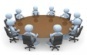 اكتشف الفكرة العامة : 1 ـ من يخاطب الشّاعر في هذه القصيدة ؟ ج : أبناء الشّعب الجزائري .  2 ـ ما الذي يريده منهم ؟ ج : إلى مساعدة الوطن وتضامن شعبه . 3 ـ ماذا نحقّق بتلك بمساعدة الوطن ؟ ج : النّهوض بالوطن وتماسك شعبه .هي التفاتة طيّبة لشاعر مخلص لوطنه ، محبّ لشعبه ، ودعوة إلى التّضامن الوطنيّ تحقيقا للوحدة ونهوضا به وبشعبه ، أجملوا هذه المعاني في فكرة عامة ملائمة .ـ الفكرة العامّة : ـ دعوة الشّاعر أبناء شعبه إلى التّضامن تحقيقا لرفعة الوطن . ـ إقرار الشّاعر بوجوب التّضامن الوطنيّ لتحقيق الرّفعة والنّماء . قراءات المتعلّمين المحروسة والمتابعة :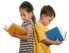 ـ تقسيم القصيدة إلى وحداتها الرّئيسيّة بحسب معيار المعنى (الأفكار الأساسيّة) : المقطع الأوّل [ أسعفوه ... طاهرات ] قراءته وتذليل صعوباته : 1 ـ حدّد عناصر الخطاب الثلاثة في هذا الجزء . ج : المرسل : الشّاعر ـ المرسل إليه : أبناء الوطن ـ الرّسالة : أوامر بمساعدة الوطن . 2 ـ ما الأفعال الدّالة على طلب الوطن للمساعدة ؟ ج : يستفزّ الهمم ـ يستمد الذّمم ـ يستعيد القسم ومواثيق الدّماء ـ يستدر الكرم . 3 ـ يذكّرنا الشّاعر بما قدّمه الشّهداء للوطن ، هات العبارات الدّالة على ذلك . ج : جدن في السّاحات بالرّوح عليه ـ وأكفّ ناصعات طاهرات .ـ أثري لغتي : يستفزّ : يستثير ويحرض ـ الهمم : العزائم ( ج م عزيمة )  مواثيق : ج م ميثاق : عهد ـ يستدرّ : يثير ويطلب ( الكرم ) . " الوطن بأبنائه " وهذا ما حمل الشاعر على تذكيرهم بوجوب حمايته ونصرته تأسّيا بالشّهداء ليكونوا خير خلف لخير سلف ، انطلاقا من فهمكم للفقرة هاتوا فكرة مناسبة لها ـ الفكرة الأساسيّة الأولى : 1 ـ استغاثة الوطن بأبنائه وتذكيرهم بتضحيات أسلافهم .2 ـ دعوة أبناء الشّعب إلى إسعاف الوطن تأسّيا بالشّهداء . المقطع الثّاني [ كل طفل ... الصراصر ] قراءته وتذليل صعوباته : 1 ـ أشار الشّاعر إلى فئات مختلفة من المجتمع ، حدّدها مبيّنا مواصفات كلّ منها .ج : الأطفال الهائمون في الطّرقات ـ الفقراء المتسوّلون ـ الجريح المتقلب من شدّة الألم . 2 ـ ما الذي يعتبر هؤلاء ؟ ج : هم عار في جبين كلّ غنيّ .3 ـ بم وصفت هذه الفئة ؟ ج : بالفأس والمعول الهادمين لأركان الجزائر . ـ أثري لغتي : هام : ضلّ وتاه ـ الثّنايا : ج م ثنيّة : طريق بين جبلين ـ يتململ : يتقلّب متوجّعا لمرض أو ألم ـ تقويض : هدم .لن نحقّق التّضامن الوطنيّ إلا إذا عرف الأغنياء حقّ الفقراء ، وعطفوا على المتسوّلين وأحسّوا بالمتألّم ، هكذا نحفظ للوطن هيبته . عنونوا للفقرة .ـ الفكرة الأساسيّة الثانية : 1 ـ وجوب تضامن الأغنياء مع من دونهم في الوطن . 2 ـ مساعدة الفقراء والأيتام وضحايا الحرب مسؤولية الأغنياء  . المقطع الثّالث [ إنّما الثّورة  ... الدّراهم ] قراءته وتذليل صعوباته : 1 ـ ما حقيقة الثّورة حسب ما ورد في الفقرة ؟ ج : روح من لهب ، وكفاح لا حلي وذهب 2 ـ لمن توجّه الشّاعر بخطابه ؟ ج : إلى النّساء (الحرائر) .3 ـ ما الذي يطلبه منهنّ ؟ ج : خلع ذهبنّ و إعطائه لثوّار الجزائر . 4 ـ هل فعلن ذلك ؟ نعم . ما الدّليل ؟ ج : كلّ مشنوق وفي الأصبع خاتم ـ حرّروا الأصبع من غلّ الخواتم ـ تعتقوا الدّولة من غلّ الدّراهم . " ليس مهمّا ما جنسك ، بل الأهم ماذا قدّمت لوطنك " ولذلك لم يهمل الشّاعر دور النّساء اللاتي فضلن الحريّة والوطن على الحليّ والذّهب . هاتوا فكرة مناسبة للفقرة . ـ الفكرة الأساسيّة الثالثة : 1 ـ حقيقة الثّورة ودور الحرائر البطولي في بناء الجزائر .                                               2 ـ حثّ الشّاعر النّساء على المشاركة في الثّورة  .   ـ القيم المستفادة : 1 ـ الوطن الذي يجمع كل الفئات ، وجب أن تتظافر جهودهم لبنائه وتشييده .2 ـ مهمّة النّهوض بالوطن وبنائه ليست حكرا على جنس دون آخر .قراءات متعدّدة لما تمّ تدوينه لاستكشاف الأخطاء وتقويمها . مرحلي :يقرأ قراءات مختلفة .يناقش و يبدي رأيه ويستخرج فكرة النص العامّة .يتدخّل في المناقشة ويعنون لكلّ فقرة .يتعهّد لغته .يستنبط أبرز القيم الواردة في القصيدة .أستثمر05الوضعيّة الجزئيّة الثانية : أقوّم مكتسباتي : أ ـ اشرح أبرز القيم الواردة في النّصّ .ب ـ اشرح المقطع الثّالث بأسلوبك .يتدرّب وينتج.08الوضعية الجزئية الثّالثة : أتذوّق النّصّ : 1 ـ أكثر الشّاعر من أفعال الأمر . ما الغرض من ذلك ؟ ج : الغرض من أفعال الأمر المستخدمة : النّصح والإرشاد ، لما في هذا من نفع على الوطن وعلى أبنائه . 2 ـ ادرس التّكرار في القصيدة ، مبيّنا أهميّته في الحجاج . ج : التّكرار أحد علامات الجمال الفني ، وله في القصيدة وظيفتان :                                أ ـ تكرار فعل الأمر: وظيفة تأكيدية يراد بها تأكيد المعاني وترسيخها في ذهن المتلقّي .                                                                                      ب ـ تكرار الحرف : (كالميم والراء) وظيفة إيقاعية مساهمة في بناء إيقاع داخلي يحقق انسجاما موسيقيا خاصا (نغمة موسيقيّة )                                                                                  3 ـ ما الّذي أحدثته نهايات الكلمات المختومة بحرف الميم في المقطع الأوّل ؟                             ج : أحدثت جرسا موسيقيا تستلذّه الأذن .                                                                                                          4 : تبيّن الجرس الموسيقيّ في المقطعين الثّاني والثّالث، وحدّد مواضعه                              ج : اللام في المقطع الثاني والراء في المقطع الثالث .يتذوّق بعض فنّيات المقروء 05الوضعيّة الجزئيّة الرابعة : أوظّف تعلّماتي :المطلوب ص 63 . ختامي : يستثمر ويوظّف أبرز المعطيات حكمة : عزّ الدّنيا بالأموال ، وعزّ الآخرة بالأعمال .حكمة : عزّ الدّنيا بالأموال ، وعزّ الآخرة بالأعمال .حكمة : عزّ الدّنيا بالأموال ، وعزّ الآخرة بالأعمال .حكمة : عزّ الدّنيا بالأموال ، وعزّ الآخرة بالأعمال .وضعيّـة :الوضعيّات التّعليميّة التّعلّميّة :التّقويم :الانطلاق03أتهيّأ : يتفرّد الفعل المضارع عن غيره من الأفعال بكونه معربا ، أما الفعلان : الماضي والأمر فمبنيّان ، واليوم ستتعرفون على حالات بناء فعل الأمر .  تشخيصي : يلاحظ ـ يقارن 03050204010302020203الوضعيّة الجزئيّة الأولى :ألاحظ ـ  اقرأ الأمثلة التّالية : ـ الشّواهد :                        ـ  أ ـ1 ـ أسعف وطنك وتضامن مع شعبك . 2 ـ قدّمن حليّكن ، وكافحن في سبيل الوطن .                         ـ ب ـ 1 ـ تحرّ عن كل محتاج واسع لإعانته .                        ـ ج ـ 1 ـ  أسعفي  2 ـ  أسعفا         كلّ محتاج . 3 ـ أسعفوا                        ـ د ـ 1 ـ احرصَنْ على بناء وطنك ، وعاشرَنَّ إخوانك بالمعروف . قراءة نموذجية (الأستاذ) تليها قراءتين أو ثلاث لأجود التلاميذ أداء .إليكم أمثلة الطّائفة (أ) .1 ـ حدّدوا ما ورد فيها من أفعال . ج : أسعف ـ تضامن ـ قدّمن ـ كافحن . 2 ـ ما نوع هذه الأفعال ؟ ج : أفعال أمر .3 ـ ما العلامة الإعرابية لفعلي المثال الأوّل ( أسعف ـ تضامن )؟ ج : السّكون .4 ـ ما نوع هذين الفعلين من حيث صحة واعتلال آخرهما ؟ ج : صحيحا الآخر .5 ـ ما الذي لحق آخر فعلي المثال الثاني ؟ ج : نون النّسوة .                                              6 ـ علام بني فعلا الأمر في هذه الحالة ؟ ج : على السّكون . 7 ـ متى يبنى فعل الأمر على السّكون ؟ تأمّلوا الآن المثال في المجموعة (ب) .1 ـ استخرجوا أفعال الأمر الواردة فيه . ج : تحرّ ـ اسع . 2 ـ حوّلوا هذين الفعلين إلى المضارع . ج : يتحرّى ـ يسعى .3 ـ هل هما فعلان صحيحان كما في أمثلة مج (أ) ؟ ج : لا ، بل هما معتلان (ناقصان)4 ـ ما الفرق بين الأفعال في كلا الزّمنين ؟ ج : حذف حرف العلّة في الأمر . 5 ـ علام بني فعل الأمر في هذه الحالة ؟ لنقف الآن مع شواهد الزّمرة (ج) . 1 ـ ما الضّمائر التي أسندت إليها هذه الأفعال ؟  ج : أنتِ  ـ ( أنتما ) (أنتم ـ ) .2 ـ بم تذكّرك هذه الضمائر ؟ ج : بالأفعال الخمسة . 3 ـ حول هذه الأفعال إلى المضارع . تسعفين ـ تسعفان ـ تسعفون . 4 ـ ماذا تلاحظ ؟ ج : حذفت النون في الأمر . إلام توصّلت ؟ لنختم بآخر مثالين من الشّواهد . 1 ـ ما نوع النّون المتّصلة بآخر كلّ منهما ؟ ج : احرصن (خفيفة) ـ عاشرنّ (مشدّدة) . 2 ـ كيف نسمّي هذه النّون في كلا الحالتين ؟ ج : نون التّوكيد . 3 ـ علام يبنى فعل الأمر إذا اتصلت به ؟ ج : على الفتح . ما استنتاجك ؟ قراءة ختاميّة لما دوّن على السّبورة لاستكشاف الأخطاء وتقويمها . مرحلي :يقرأ الشّواهد قراءة إعرابيّة سليمة .يتدخل في المناقشة ويبدي رأيه .يبني أحكام الدرس ويستنتج القاعدة .يتعرّف على حالات بناء الأمر . استثمار 15الوضعيّة الجزئية الثّانية : أوظّف تعلّماتي : حل تطبيقات ص : 64 .ختامي : يتدرب ويطبّقفــــوائد 1ـ يحرك فعل الأمر : أ ـ بالكسرة : منعا لالتقاء السّاكنين ، إذا تلته لفظة مبدوءة بساكن ( افتحٍ الباب ) .ب ـ بالفتحة : عوضا عن السّكون إذا كان مضعّف الآخر ( مدَّ ـ ردَّ ـ دقَّ ) .2 ـ أفعال جاء الأمر منها حرفا واحدا : (أحصاها النّحويون بعشرين فعلا ) أشهرها : 1 : (إ) من وَأَى يَئِي ، والوأي : الوعد .           2 ـ (حِ) من وَحَى وَحْيًا، والوحي : الإشارة والكتابة والكلام .3 ـ (خ)من وَخَى يَخِي وَخْيًا ؛ أي : قصد .        4 ـ (دِ) من وَدَى يَدِي وَدْيًا ؛ أي: دفع الدية .5 ـ (رَ) من رَأَى يَرَى الهلالَ رُوْيةً .              6 ـ (سِ) من وَسَى يَسي زيدٌ رأسَ عمرو وَسْيًا ؛ أي حلقه . 7 ـ (عِ) من وَعَى يَعِي وَعْيًا؛ أي: حفظ وجمع .  8 ـ (فِ) من وَفَى يَفِي وَفَاءً؛ بمعنى الوفاء العهد .9 ـ (قِ) من وَقَى يَقِي ووِقَايَةً بمعنى الحفظ .     10 ـ (لِ) من وَلَى يَلِي ولايةً ، والولاية : الإمارة .1ـ يحرك فعل الأمر : أ ـ بالكسرة : منعا لالتقاء السّاكنين ، إذا تلته لفظة مبدوءة بساكن ( افتحٍ الباب ) .ب ـ بالفتحة : عوضا عن السّكون إذا كان مضعّف الآخر ( مدَّ ـ ردَّ ـ دقَّ ) .2 ـ أفعال جاء الأمر منها حرفا واحدا : (أحصاها النّحويون بعشرين فعلا ) أشهرها : 1 : (إ) من وَأَى يَئِي ، والوأي : الوعد .           2 ـ (حِ) من وَحَى وَحْيًا، والوحي : الإشارة والكتابة والكلام .3 ـ (خ)من وَخَى يَخِي وَخْيًا ؛ أي : قصد .        4 ـ (دِ) من وَدَى يَدِي وَدْيًا ؛ أي: دفع الدية .5 ـ (رَ) من رَأَى يَرَى الهلالَ رُوْيةً .              6 ـ (سِ) من وَسَى يَسي زيدٌ رأسَ عمرو وَسْيًا ؛ أي حلقه . 7 ـ (عِ) من وَعَى يَعِي وَعْيًا؛ أي: حفظ وجمع .  8 ـ (فِ) من وَفَى يَفِي وَفَاءً؛ بمعنى الوفاء العهد .9 ـ (قِ) من وَقَى يَقِي ووِقَايَةً بمعنى الحفظ .     10 ـ (لِ) من وَلَى يَلِي ولايةً ، والولاية : الإمارة .1ـ يحرك فعل الأمر : أ ـ بالكسرة : منعا لالتقاء السّاكنين ، إذا تلته لفظة مبدوءة بساكن ( افتحٍ الباب ) .ب ـ بالفتحة : عوضا عن السّكون إذا كان مضعّف الآخر ( مدَّ ـ ردَّ ـ دقَّ ) .2 ـ أفعال جاء الأمر منها حرفا واحدا : (أحصاها النّحويون بعشرين فعلا ) أشهرها : 1 : (إ) من وَأَى يَئِي ، والوأي : الوعد .           2 ـ (حِ) من وَحَى وَحْيًا، والوحي : الإشارة والكتابة والكلام .3 ـ (خ)من وَخَى يَخِي وَخْيًا ؛ أي : قصد .        4 ـ (دِ) من وَدَى يَدِي وَدْيًا ؛ أي: دفع الدية .5 ـ (رَ) من رَأَى يَرَى الهلالَ رُوْيةً .              6 ـ (سِ) من وَسَى يَسي زيدٌ رأسَ عمرو وَسْيًا ؛ أي حلقه . 7 ـ (عِ) من وَعَى يَعِي وَعْيًا؛ أي: حفظ وجمع .  8 ـ (فِ) من وَفَى يَفِي وَفَاءً؛ بمعنى الوفاء العهد .9 ـ (قِ) من وَقَى يَقِي ووِقَايَةً بمعنى الحفظ .     10 ـ (لِ) من وَلَى يَلِي ولايةً ، والولاية : الإمارة .وضعيّـة :الوضعيّات التّعليميّة التّعلّميّة :التّقويم :الانطلاق03أتهيّأ : تعرفنا سابقا على تقنيّتين تحدثان تغييرا على النصّ ، وخاصّة حجمه . ما اسم هتين التّقنـيّتين ؟ ج : التّلخيص والتّقليص . ستتعرف في إنتاج اليوم على المزيد .تشخيصي :  يلاحظ ـ يقارنبناء التّعلّمات1007الوضعية الجزئيّة الأولى : ـ أتعرّف : لاحظ العبارات التّالية : عد إلى تقنيّتي التّقليص ص 55 ، و التلخيص ص 60 .حاول أن تبرز جوانب الاتفاق والاختلاف بينهما من خلال تعريفيهما . 1 ـ قارن بين التقنيّتين من حيث : أ ـ الحجم : ماذا تلاحظ عليه ؟ ج : كلاهما نصّ مختصر وأقل حجما من النّصّ الأصليّ .ب ـ الأفكار الرئيسية : كيف هي أفكار التّقنيّتين الرّئيسيّة ؟ ج : مرتّبة ومترابطة . ج ـ الأفكار الثانوية : هل تراها مذكورة في النص المقلّص أوالملخّص ؟ ج : لا بل تحذف   2 ـ لاحظ الاختلاف بينهما في : أ ـ الأسلوب : بأيّ أسلوب نصيغهما ؟ ج : التّلخيص بأسلوبنا والتقليص بأسلوب الكاتب .ب ـ الحدّ : ما الحدّ الذي يجب التقيّد به ؟  ج : لا حد في التقليص والربع عند التّلخيص . قراءات ختامية لما تم تدوينه على اللّوح ، لاستكشاف الأخطاء وتقويمها .تكويني :يناقش و يبدي رأيه .يحدّد جوانب التشابه والخلاف بين التّقنيّتين . أستثمر .15الوضعيّة الجزئيّة الثّانية :أتدرّب : المطلوب ص 65ختامي : يتدرّب و يطبقعلى التقنيّتين .15أنتج : حل الوضعيّة الجزئيّة الأولى :  المطلوب ص 65 . يدعم مكتسباته أقوال خالدة : ادّخر دينارك الأبيض ليومك الأسود .أقوال خالدة : ادّخر دينارك الأبيض ليومك الأسود .أقوال خالدة : ادّخر دينارك الأبيض ليومك الأسود .أقوال خالدة : ادّخر دينارك الأبيض ليومك الأسود .وضعيّـة :الوضعيّات التّعليميّة والنّشاطات المقترحة  :التّقويم :الانطلاق05أتهيّأ : تقسيم المتعلّمين إلى أفواج [05] وحثّهم على ضرورة العمل الجماعي . التدرّب على ع الجماعي بناء التّعلّمات 20إليك الرّموز التّالية ،  صلها ببطاقتها التعريفيّة محدّدا دورها  : 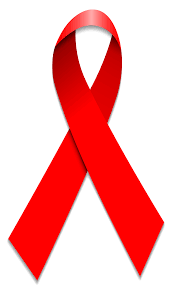 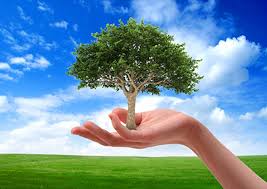 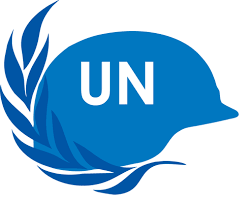 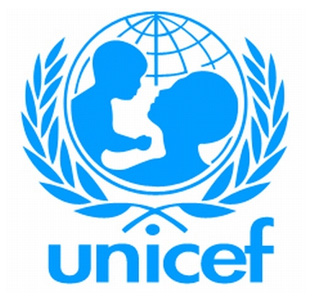 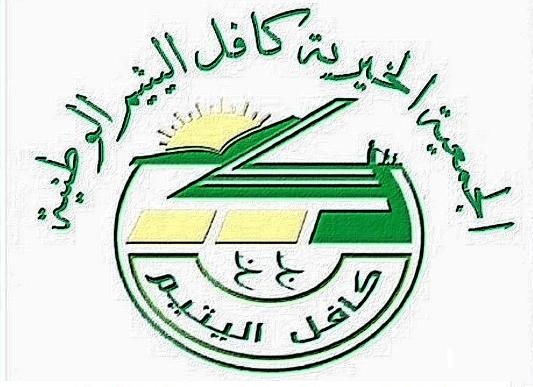 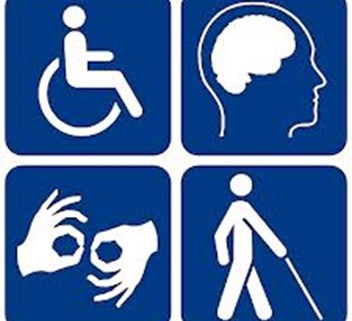 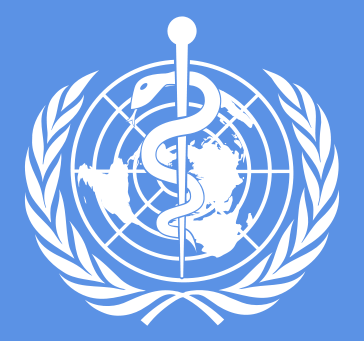 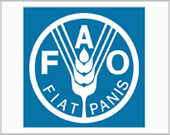 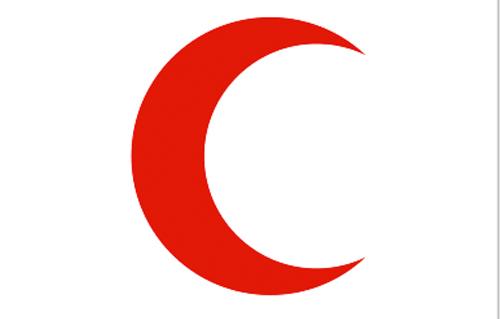 ـ أستعين بالقاموس لأعرف معاني أسمي و زملائي في القسم : مرحلي :يعتمد على خبراته السّابقة وثقافته العامة .ينتج نصّا انطلاقا من ترتيب جزئيّاته .ينمّي ثروته اللغوية .من ذرر الكلام  : يعرف الطير من تغريده ، والعاقل من كلامه .من ذرر الكلام  : يعرف الطير من تغريده ، والعاقل من كلامه .من ذرر الكلام  : يعرف الطير من تغريده ، والعاقل من كلامه .من ذرر الكلام  : يعرف الطير من تغريده ، والعاقل من كلامه .وضعيّـة :الوضعيّات التّعليميّة التّعلّميّة :التّقويم :الانطلاق05أتهيّأ : مراجعة أحكام درس  بناء فعل الأمر . تشخيصي :  يتذكر ـ يراجعبناء التّعلّمات100525... ـ المطلوب الأوّل : اقرأ الفقرة التّالية بتمعّن ، ثمّ أجب عما يليها من أسئلة : قال عليّ كرّم الله وجهه :  "يَا بُنَيَّ اجْعَلْ نَفْسَكَ مِيزَاناً فِيمَا بَيْنَكَ وَبَيْنَ غَيْرِكَ ، فَأَحْبِبْ لِغَيْرِكَ مَا تُحِبُّ لِنَفْسِكَ ، وَاكْرَهْ لَهُ مَا تَكْرَهُ لَهَا ، وَلَا تَظْلِمْ كَمَا لَا تُحِبُّ أَنْ تُظْلَمَ ، وَأَحْسِنْ كَمَا تُحِبُّ أَنْ يُحْسَنَ إِلَيْكَ ، وَاسْتَقْبِحْ مِنْ نَفْسِكَ مَا تَسْتَقْبِحُهُ مِنْ غَيْرِكَ ، وَارْضَ مِنَ النَّاسِ بِمَا تَرْضَاهُ لَهُمْ مِنْ نَفْسِكَ ، وَلَا تَقُلْ مَا لَا تَعْلَمُ وَإِنْ قَلَّ مَا تَعْلَمُ ، وَلَا تَقُلْ مَا لَا تُحِبُّ أَنْ يُقَالَ لَكَ ، وَأَكْرِمْ نَفْسَكَ عَنْ كُلِّ دَنِيَّةٍ ، وبَادِرِ الْفُرْصَةَ قَبْلَ أَنْ تَكُونَ غُصَّةً  وَاصْطَد النّجَاحَ لِتَنَالَ الفَلَاحَ ، وَكُنْ كَالجِبَالِ شُمُوخًا وَعِزَّةً ، وَكَالبِحَارِ كِبْرِيَاءً وَثِقَةً  " . أ ـ ضع عنوانا مناسبا للفقرة .                                                                                     ب ـ حدّد عناصر الخطاب في الفقرة . ( المرسل ـ المرسل إليه ـ الرّسالة )                                    ج ـ ميّز بين الفضائل و الرذائل في كلام عليّ بن أبي طالب .                                                        د ـ اشرح : دنيّة ـ بادر .                                                                                                                      هـ ـ هات ـ من الفقرة ـ ضدّ : استحسن ـ أهن .                                                              و ـ اعرب ما سطّر تحته .                                                                                           ز ـ صنّف في جدول أفعال الأمر ، مبيّنا علامات بنائها ذاكرا السبب .                                   ح ـ هات من السّند :                                                                                          1 ـ طباقا وبين نوعه .                                                                                        2 ـ استعارة ، بين نوعها واشرحها .                                                                           3 ـ تشبيها وحدّد أركانه .                                                                                              4 ـ كناية وبين نوعها .                                                                                     ط ـ قلّص الفقرة ، ثم ّ لخّصها .                           مرحلي :يقرأ قراءة متأنية خادمة للمعنى . يحلل الفقرة ويسترجع مكتسباته القبليّة . من روائع ما قيل : الهمّة أوّل النّجاح .   من روائع ما قيل : الهمّة أوّل النّجاح .   من روائع ما قيل : الهمّة أوّل النّجاح .   من روائع ما قيل : الهمّة أوّل النّجاح .   